弁当の予約申込みについて平成30年11月17日（土）開催の福島セミナーでは、昼食用の弁当について事前予約を承ります。　以下の事項をご確認いただき、期日までにお申し込み下さい。１．弁当業者：郡山市　食彩工房「まる山」２．弁当の種類：お任せ（サンプルとは若干内容が異なる場合がございます）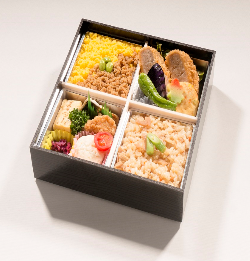 ３．金額：1,000円（消費税込み）４．申込期日：11月9日（金）　17：00まで５．当日の購入時間：11：30～12：30６．当日の購入場所：1F　「昼食及び待合スペース」７．弁当予約の方法：下記の必要事項をご記入の上、添付ファイルによるメール返信、又はＦＡＸにてお申込み下さい。※お茶などの飲み物につきましては、会場内の自動販売機をご利用下さい。　〇宛先：日医総研　吉田 宛　〇メールアドレス：s.yoshida@jmari.med.or.jp　〇ＦＡＸ　　　　：03（3946）2138記〇所属名（セミナー申込時の医療機関、企業、団体名をご記入下さい。〇氏名１　　　　　　　　〇氏名２　　　　　　　　〇氏名３〇氏名４　　　　　　　　〇氏名５　　　　　　　　〇氏名６〇金額の合計　　　　　　　　　　　　円